ҠАРАР                                                                         РЕШЕНИЕ12 октябрь 2023 й.                                 № 24                             12 октября2023 г.Об уточнении плана доходов и расходов бюджета сельского поселения Улу-Телякский сельсовет муниципального района Иглинский район Республики Башкортостан 	Заслушав информацию Главы  сельского поселения Улу-Телякский сельсовет  муниципального района Иглинский район Республики Башкортостан Чингизова Р.Р., Совет сельского поселения Улу-Телякский   сельсовет муниципального района Иглинский район  Республики Башкортостан р е ш и л:Увеличить доходную часть бюджета на  41 000,00 рублей	КБК   111 0501305 0000 120 –  41 000,00 рублейУвеличить расходную часть бюджета на  41 000,00рублей в том числе:   	791031018101243002441311122261100–41 000,00рублей- на оплату договоров ГПХ на работы по несению службы на пожарной машинеКонтроль  за  исполнением  настоящего  решения  возложить  на постоянную  комиссию по  бюджету, налогам,  вопросам муниципальной собственности Совета  сельского  поселения  Улу-Телякский  сельсовет  муниципального  района   Иглинский  район  ( председатель –  Закиров И.Ф.).Глава сельского поселения 							Р.Р.ЧингизовБАШҠОРТОСТАН РЕСПУБЛИКАҺЫИГЛИН РАЙОНЫ
МУНИЦИПАЛЬ РАЙОНЫНЫҢ 
ОЛО ТЕЛӘК АУЫЛ СОВЕТЫАУЫЛ  БИЛӘМӘҺЕ  СОВЕТЫ (БАШКОРТОСТАН РЕСПУБЛИКАҺЫИГЛИН РАЙОНЫОЛО  ТЕЛӘК АУЫЛ СОВЕТЫ)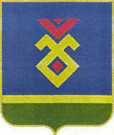 СОВЕТ СЕЛЬСКОГО ПОСЕЛЕНИЯУЛУ-ТЕЛЯКСКИЙ СЕЛЬСОВЕТ   МУНИЦИПАЛЬНОГО РАЙОНА ИГЛИНСКИЙ РАЙОН
РЕСПУБЛИКИ  БАШКОРТОСТАН(УЛУ-ТЕЛЯКСКИЙ СЕЛЬСОВЕТ   ИГЛИНСКОГО РАЙОНАРЕСПУБЛИКИ  БАШКОРТОСТАН